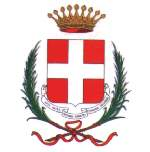 CITTA’ DI ASTIOrdinanza  n. 63in data  02/12/2021OGGETTO: ESTENSIONE OBBLIGO DI UTILIZZO DELLE PROTEZIONI DELLE VIE RESPIRATORIE (CD. MASCHERINE) IN TUTTI I MERCATI CITTADINI IVI COMPRESI I RIONALIIL SINDACOVisto il DECRETO-LEGGE 26 novembre 2021, n. 172 “ Misure urgenti per il contenimento dell'epidemia da COVID-19 e per lo svolgimento in sicurezza delle attività economiche e sociali.” (GU n. 282 del 26-11-2021)Richiamate integralmente la proprie ordinanze n. 60 del 15.11.2021 e n. 61 del 25.11.2021 con cui si è disposto rispettivamente l’obbligo di indossare dispositivi di protezione delle vie respiratorie (cd. mascherine) ai visitatori del “Magico paese di Natale nelle terre di UNESCO”, agli operatori e a tutti coloro che accedono ai luoghi interessati dall’evento, nonché all’interno dell’area centrale della città interessata da eventi ed iniziative a contorno delle festività natalizie.Dato atto che nel corso della riunione del Comitato Provinciale Ordine e Sicurezza Pubblica, tenutasi in data odierna in Prefettura, è emersa l’opportunità di estendere tale obbligo anche all’interno dei mercati cittadini, ivi compresi i mercati rionali, quale prudente misura preventiva in considerazione del significativo afflusso di clientela con evidenti possibilità di assembramenti.Ritenuto pertanto di provvedere in merito, prorogando altresì la vigenza della sopra richiamata ordinanza n. 61/2021 fino a domenica 9 gennaio 2022.Visto l'art. 50 del D. Lgs. n. 267/2000.ORDINAA partire da lunedì 6 dicembre e fino a domenica 9 gennaio 2022, all’interno dei mercati cittadini, ivi compresi i mercati rionali, agli operatori ed ai fruitori è fatto obbligo di indossare dispositivi di protezione delle vie respiratorie (cd. mascherine) che permettano di coprire dal mento al di sopra del naso, in particolare in tutte le situazioni in cui non sia possibile rispettare la distanza interpersonale di 1 metro. Tale obbligo non si applica ai bambini di età inferiore ai 6 anni e a coloro che hanno patologie non compatibili con l’uso continuativo di tali dispositivi.L’obbligo disposto con la propria ordinanza n. 61 del 25.11.2021, previsto nel periodo compreso tra sabato 27 novembre e domenica 19 dicembre 2021, nella fascia oraria tra le ore 10 e le ore 21 dei giorni di sabato e domenica, è prorogato, per i medesimi orari e giornate e modalità, fino a domenica 9 gennaio 2022.AVVERTE CHEAi sensi dell’art. 2, comma 1, del Decreto-Legge 16 maggio 2020, n. 33, come convertito in Legge 14 luglio 2020, n. 74, salvo che il fatto costituisca reato, le violazioni alla presente ordinanza sono punite con la sanzione amministrativa pecuniaria di cui all’articolo 4, comma 1, del Decreto-Legge 25 marzo, n. 19, convertito in Legge n.22 maggio 2020, n. 35, per un importo da euro 400,00 ad euro 1.000,00. E’ comunque fatta salva l’applicazione delle ulteriori sanzioni previste da disposizioni legislative o regolamentari. Il presente provvedimento ha efficacia immediata ai sensi dell’art. 21-bis della L. 7/08/1990, n. 241, dalla pubblicazione all’Albo Pretorio on-line del Comune di Asti.DISPONE LA TRASMISSIONEAlla Prefettura – UTG – di Asti per doverosa informazione.Alla Questura di Asti, al Comando Provinciale Carabinieri di Asti, al Comando Provinciale Guardia di Finanza di Asti, al Corpo di Polizia Municipale del Comune di Asti per la vigilanza ed i controlli di competenza.Alla Direzione Generale ASL 19 di Asti.Ai commercianti su area pubblica, affinché diano informazione di quanto disposto al punto 1 dalla presente alla propria clientela, anche affiggendo avvisi/pittogrammi presso i propri banchi. MANDAA comunicarsi tramite i più diffusi canali di informazione.Alla Segreteria del Comune per la pubblicazione all’Albo Pretorio e sul sito web istituzionale dell’Ente nella pagina informativa dell’evento in questione. Avverso presente provvedimento è ammesso ricorso al TAR entro 60 giorni oppure al Presidente della Repubblica entro 120 giorni dalla sua pubblicazione all’Albo Pretorio.										  Il Sindaco									     Dott. Maurizio Rasero